	Vadovaudamasi Lietuvos Respublikos vietos savivaldos įstatymo 18 straipsnio 1 dalimi, Pagėgių savivaldybės taryba n u s p r e n d ž i a:Pakeisti Pagėgių savivaldybės tarybos 2015 m. gegužės 14 d. sprendimo Nr. T-99 „Dėl Pagėgių savivaldybės uždarosios akcinės bendrovės „Pagėgių komunalinis ūkis“ stebėtojų tarybos sudėties“ 1.5. punktą ir jį išdėstyti taip:„1.5. Valdas Vytuvis – Bendrojo ir juridinio skyriaus vyriausiasis specialistas“.Sprendimą paskelbti Teisės aktų registre ir Pagėgių savivaldybės interneto svetainėje www.pagegiai.lt.	Šis sprendimas gali būti skundžiamas Lietuvos Respublikos administracinių bylų teisenos įstatymo nustatyta tvarka.Savivaldybės meras				                     Virginijus Komskis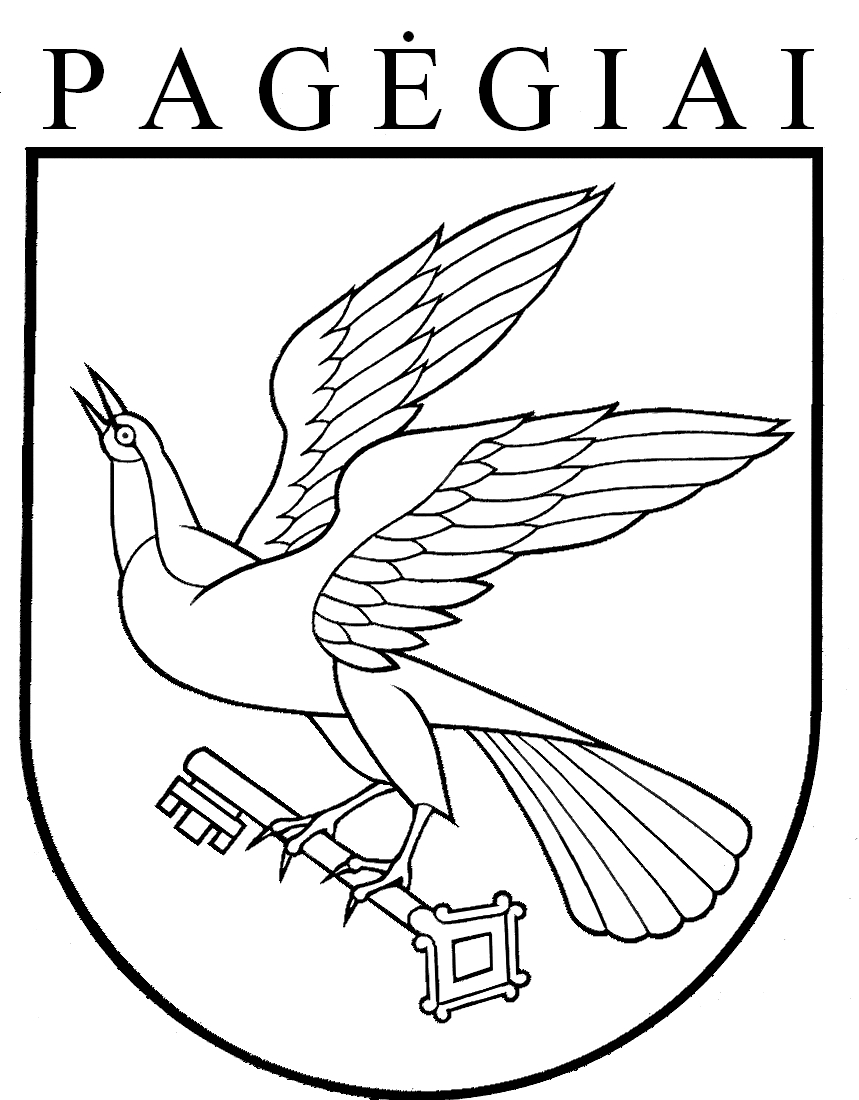 Pagėgių savivaldybės TARYBASPRENDIMASdėl Pagėgių savivaldybės tarybos 2015 m. GEGUŽĖS 14 d. sprendimo nr. t-99 „dėl PAGĖGIŲ SAVIVALDYBĖS UŽDAROSIOS AKCINĖS BENDROVĖS „PAGĖGIŲ KOMUNALINIS ŪKIS“ STEBĖTOJŲ TARYBOS SUDĖTIES PATVIRTINIMO“ PAKEITIMO 2017 m. rugpjūčio 31 d. Nr. T-122Pagėgiai